AGENDA DE REVISIÓN DEL DISEÑO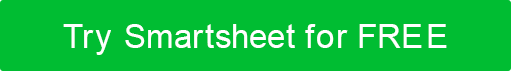 NOMBRE DEL PROYECTONOMBRE DEL PROYECTONOMBRE DEL PROYECTONOMBRE DEL PROYECTONOMBRE DEL PROYECTOFECHA DE LA REUNIÓNFECHA DE LA REUNIÓNXARTÍCULOARTÍCULONOTAS / DESCRIPCIÓNNOTAS / DESCRIPCIÓNNOTAS / DESCRIPCIÓNNOTAS / DESCRIPCIÓNExpectativas para la revisión del diseñoExpectativas para la revisión del diseñoAntecedentes o introducción del proyectoAntecedentes o introducción del proyectoObjetivo(s) clave(s) del proyecto o problema a resolverObjetivo(s) clave(s) del proyecto o problema a resolver– Roles de los miembros del equipo + Responsabilidades– Roles de los miembros del equipo + Responsabilidades– Necesidades críticas del cliente (y especificaciones de ingeniería asociadas)– Necesidades críticas del cliente (y especificaciones de ingeniería asociadas)– Arquitectura de sistemas para realizar el concepto seleccionado (antecedentes sobre cómo se eligió el concepto)– Arquitectura de sistemas para realizar el concepto seleccionado (antecedentes sobre cómo se eligió el concepto)Revisar la arquitectura funcional con subsistemas claveRevisar la arquitectura funcional con subsistemas claveRevisar la arquitectura física que muestra elementos funcionalesRevisar la arquitectura física que muestra elementos funcionalesValidar especificaciones de ingenieríaValidar especificaciones de ingenieríaRealizar análisis de viabilidad Realizar análisis de viabilidad Revise los problemas, desafíos y riesgos con los planes de mitigaciónRevise los problemas, desafíos y riesgos con los planes de mitigaciónPróximos pasos + Calendario actualizadoPróximos pasos + Calendario actualizadoRENUNCIACualquier artículo, plantilla o información proporcionada por Smartsheet en el sitio web es solo para referencia. Si bien nos esforzamos por mantener la información actualizada y correcta, no hacemos representaciones o garantías de ningún tipo, expresas o implícitas, sobre la integridad, precisión, confiabilidad, idoneidad o disponibilidad con respecto al sitio web o la información, artículos, plantillas o gráficos relacionados contenidos en el sitio web. Por lo tanto, cualquier confianza que deposite en dicha información es estrictamente bajo su propio riesgo.